SFU Research Imaging during the COVID-19 PandemicCOVID-19 Risk & Symptom Screening: Research participants must only attend their appointment if they are feeling well on the day of their scan.  Screening will be done by research staff when booking your appointment and on the day of your scan.  You must be able to answer NO to the questions below: Do you have new or worsening of any of the following symptoms: * *Symptoms should be unrelated to exacerbations of known pre-existing medical conditions (e.g. allergies) or other circumstance (e.g. muscle ache from overexertion or injuries). If it is unclear or unknown whether the individual has a symptom, proceed with the “Yes” option. 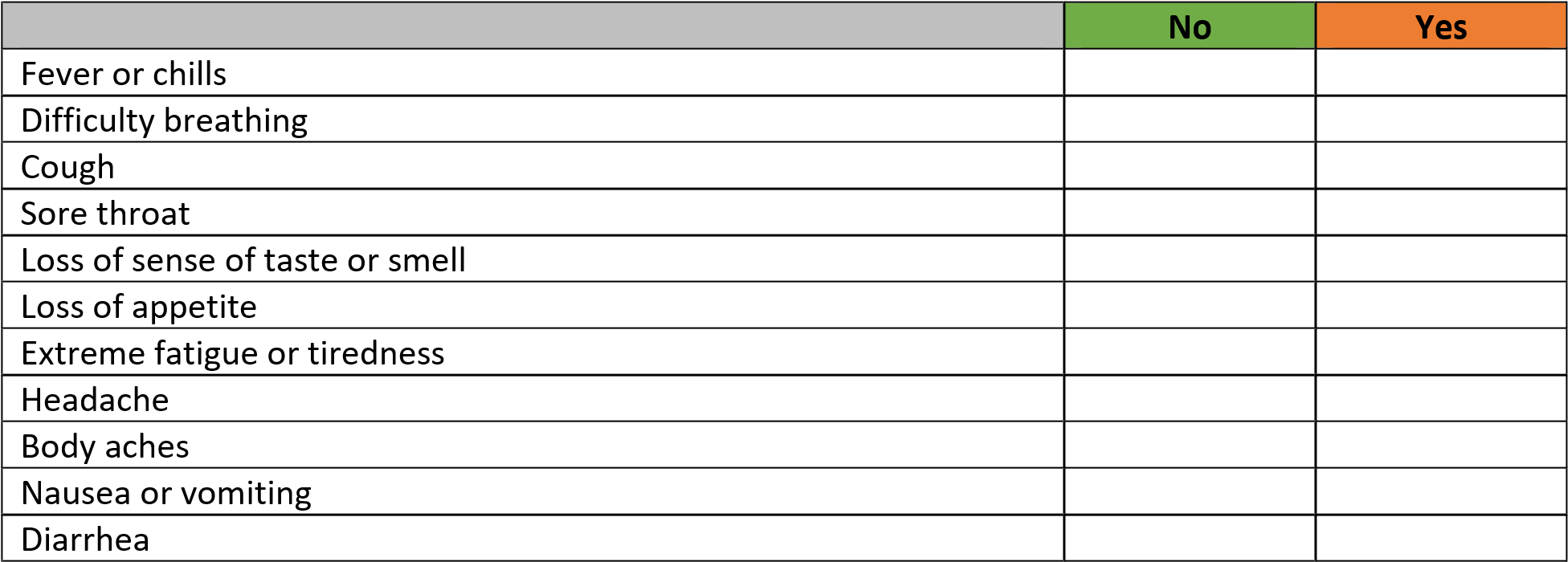 If your answer is YES to any of the above, call the Research Coordinator/Assistant who booked the appointment and cancel.  The BC COVID-19 Self-Assessment Tool is available for further guidance at https:// bc.thrive.health/covid19/en. What to expect during your Research Exam at SFU ImageTech Lab: When you arrive at the North Lobby of Surrey Memorial Hospital you must use the provided hand sanitizer at the entrance.Disposable Medical Procedure Masks are mandatory in Surrey Memorial Hospital patient care areas.Anyone arriving without a disposable medical procedure mask will be provided with one by security.If possible, please attend your appointment on your own.  Please arrive on time (neither early nor late) for your appointment to reduce congestion in our waiting areas.We are strictly following the guidelines set by the Fraser Health Authority to prevent infection transmission.  If you have any questions or concerns please speak to your Research Coordinator.Thank you, SFU ImageTech Lab 